Расчет сжатого стержня на устойчивость       Задание.  Подобрать размеры поперечного сечения сжатого стержня заданной формы из расчета на устойчивость. Расчет выполнить двумя методами:        1. Применив формулу для критической силы, приняв коэффициент запаса устойчивости равным трем (n=3);        2. Методом понижения допускаемого напряжения на сжатие.Принять значения:        Материал профиля заданной формы – сталь3;                Допускаемое напряжение сжатия материала - ;                Модуль   упругости   материала  1-го  рода  - .    Исходные данные  взять из таблицы вариантов по номеру в списке группы.Таблица вариантов задания-1-                   Пример выполнения  заданияРасчет    сжатого    стержня   на   устойчивость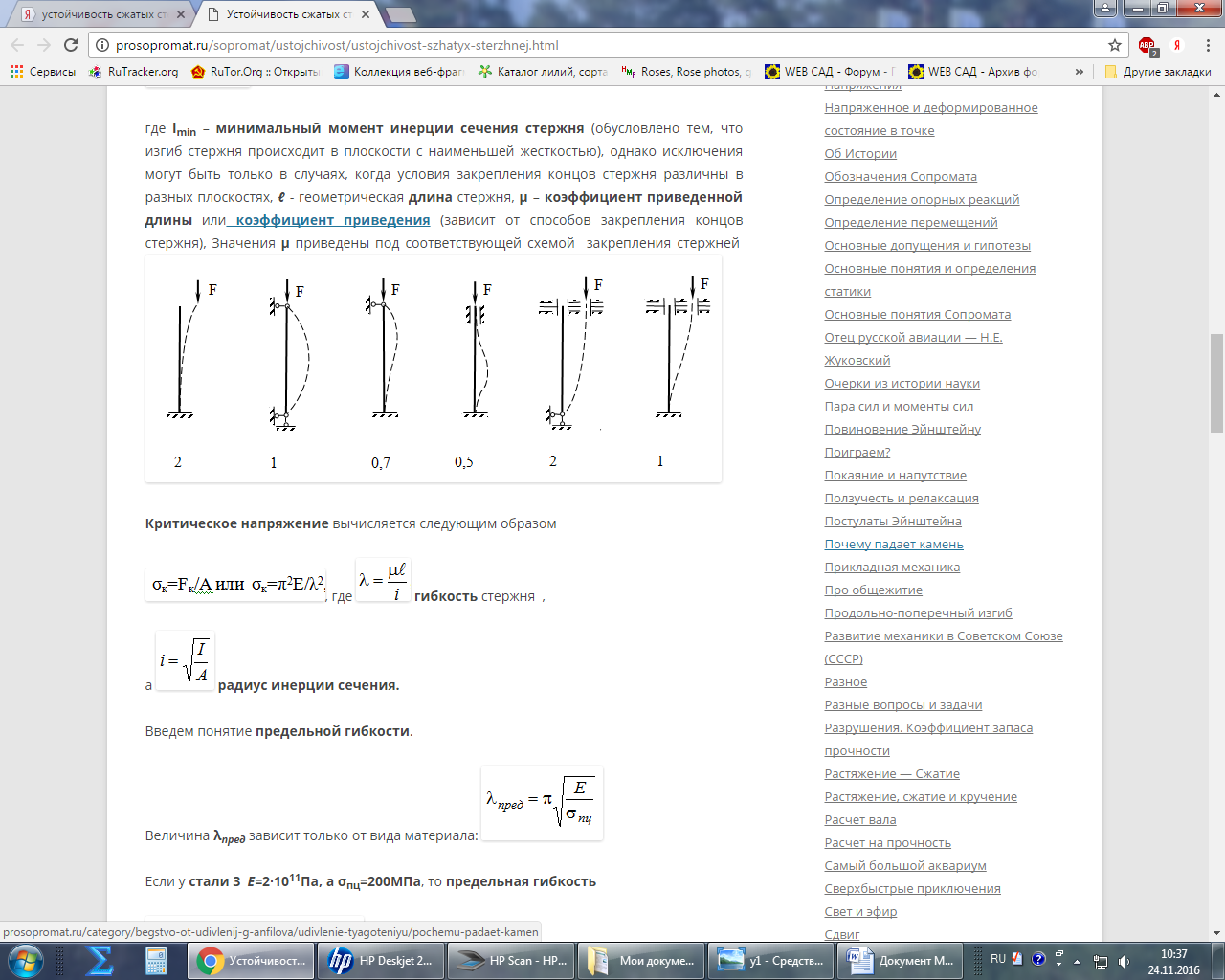      Задание. Схема закрепления №1(рисовать обязательно),  поперечное сечение №3-  (угольник  равнобокий), сжимающая    нагрузка  F=8·103 Н, модуль упругости материала 1-го рода (модуль Юнга) - ,    допускаемое напряжение сжатия материала -   , коэффициент запаса устойчивости  равным  трем  (n=3), длина стержня  l = 1м  или 103 мм.                                                         Решение     (выполнять на листах формата А4)        1. Применяя формулу для критической силы, приняв коэффициент запаса устойчивости равным трем (n=3)  запишем выражение (формулу Эйлера):                                                              (1)             Из выражения (1) получим значение минимального момента инерции сечения:      По таблице приложения (стр.8) выбираем угольник  № 5,6 –  для которого имеемзначения минимального момента инерции сечения   , площадь поперечного сечения   A=4,38 см2,  толщина полки b = 4мм.  (Приближенный подбор)       2. По методу понижения допускаемого напряжения на сжатие определим базовую площадь из условия прочности:= 0,5см2По таблице приложения (стр.8)  принимаем площадь  поперечного сечения A=1,13 см2 (ближайшее большее значение площади) - угольник №2. Проверим критическую  силу:Коэффициент  продольного изгиба принимаем из приложения (стр.5)  в зависимости от величины допускаемого напряжения  материала  и гибкости  стержня λ, вычисляемой по формуле:                   -2-Первое приближение        Для выбранного угольника  №2, полка 3мм,  минимальный радиус инерции  равен , Вычислим гибкость  стержня. По таблице приложения (стр.5), с учетом интерполяции, коэффициент  продольного изгиба0,3.Критическая  сила будет равнаВторое приближение (увеличение профиля)       Принимаем угольник  №4,  полка 3мм,  минимальный радиус инерции  imin = 0,79 см, Тогда гибкость  стержня составит      .По таблице приложения, с учетом интерполяции, получим коэффициент 0,8.В этом случае критическая  сила будет равнаТретье  приближение (увеличение профиля)       Принимаем  угольник  №5, полка 3мм,  минимальный радиус инерции  imin = 1,0 см, Тогда гибкость  стержня составит      .По таблице приложения   .Величина критической  силы будет равна-3-Четвертое  приближение (уменьшение профиля)    Принимаем угольник  №4,5, полка 3мм,  минимальный радиус инерции  imin = 0,89 см.A=2,65 см2.Тогда.По таблице приложения.Тогда критическая  сила будет равнаПятое  приближение (увеличение профиля)     Принимаем угольник  №4,5, полка 4мм, минимальный радиус инерции  imin = 0,89 см.A=3,48 см2.Тогда                                               .По таблице приложения.Тогда критическая  сила будет равнаПринимаем окончательно: угольник  №4,5, полка 4мм,  минимальный радиус инерции  imin = 0,89 см, A=3,48 см2. Чертеж угольника в масштабе (1:1…2:1) по табл. приложения.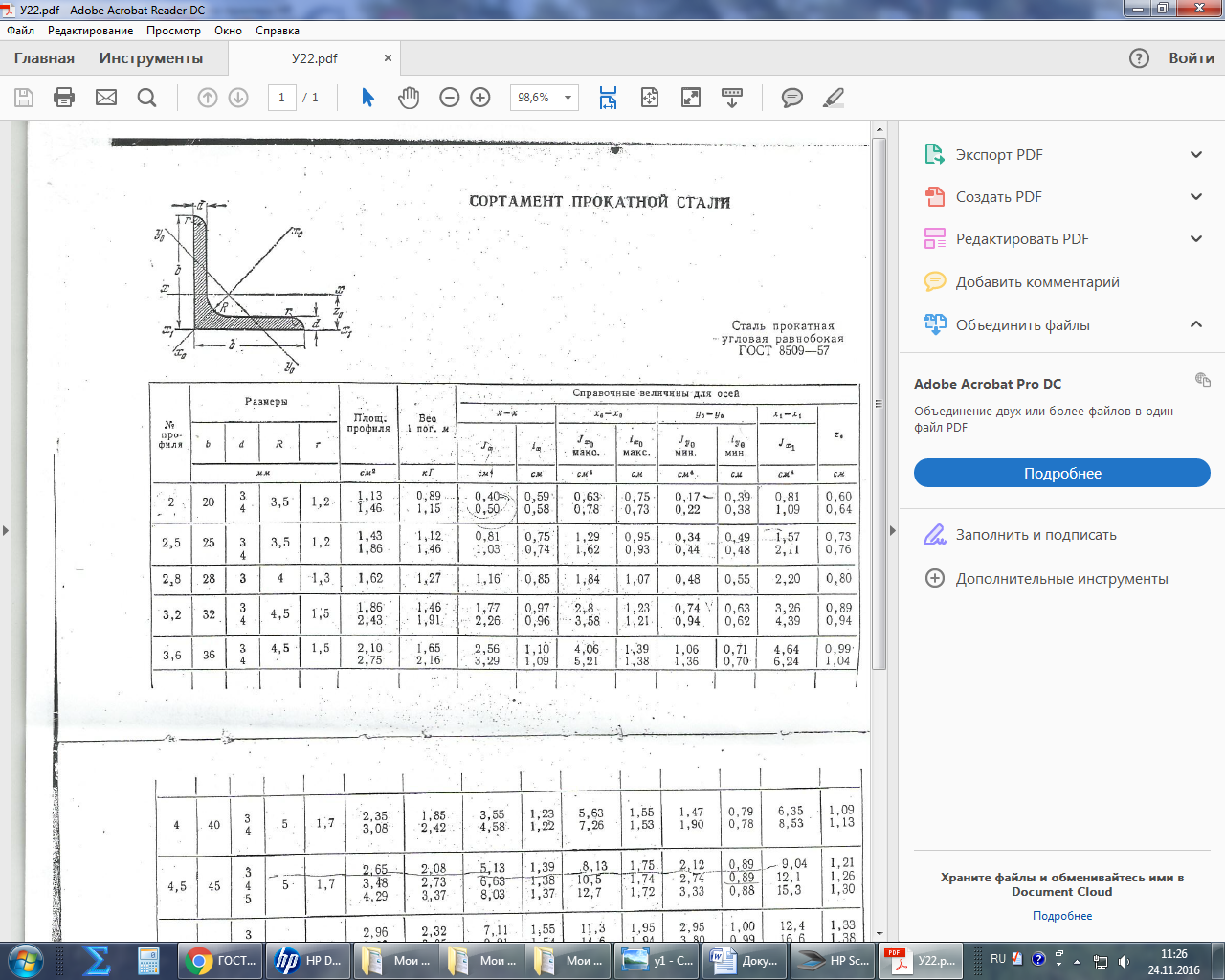 -4-Приложение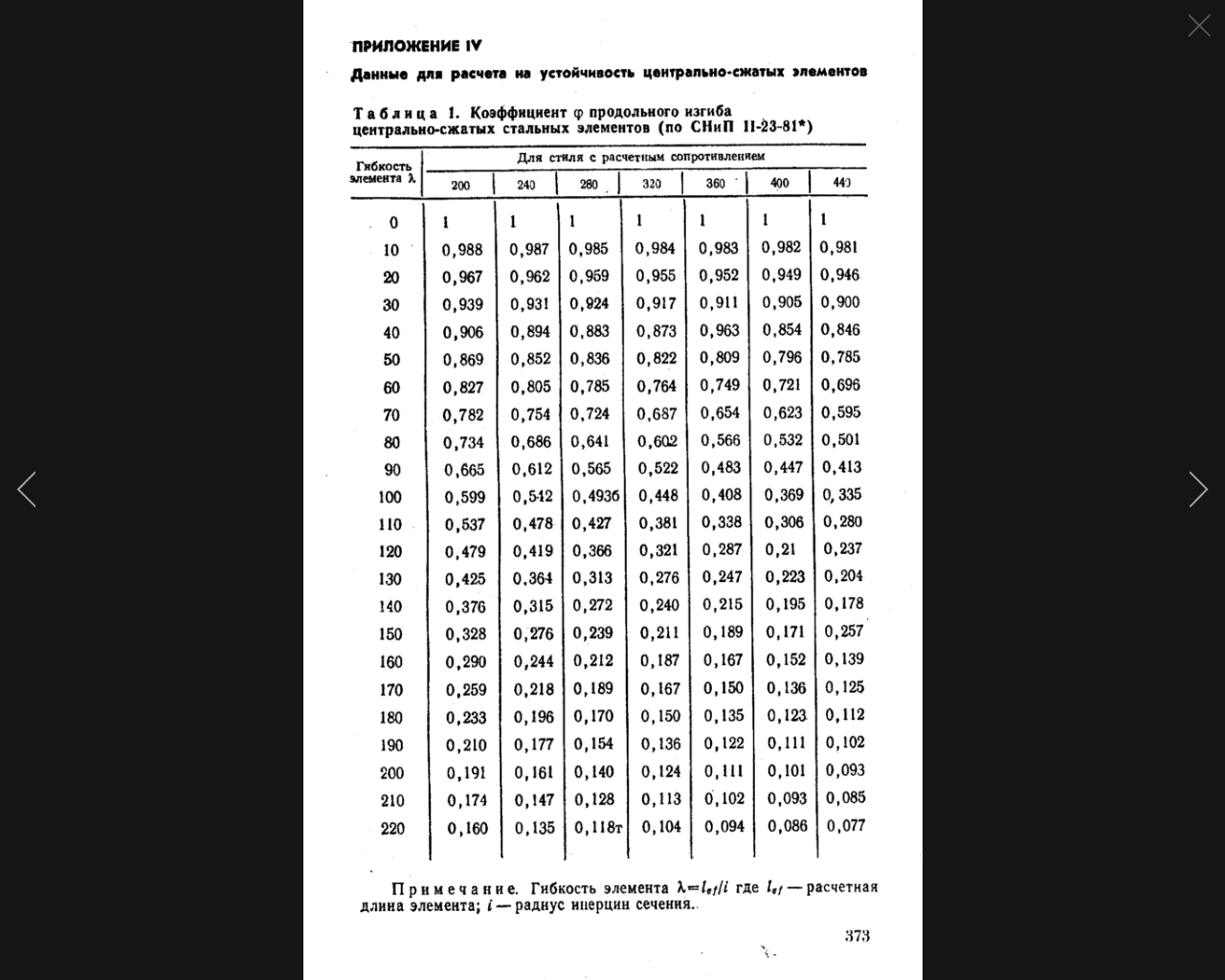 -5-Номер профиля (1)Балка двутавровая  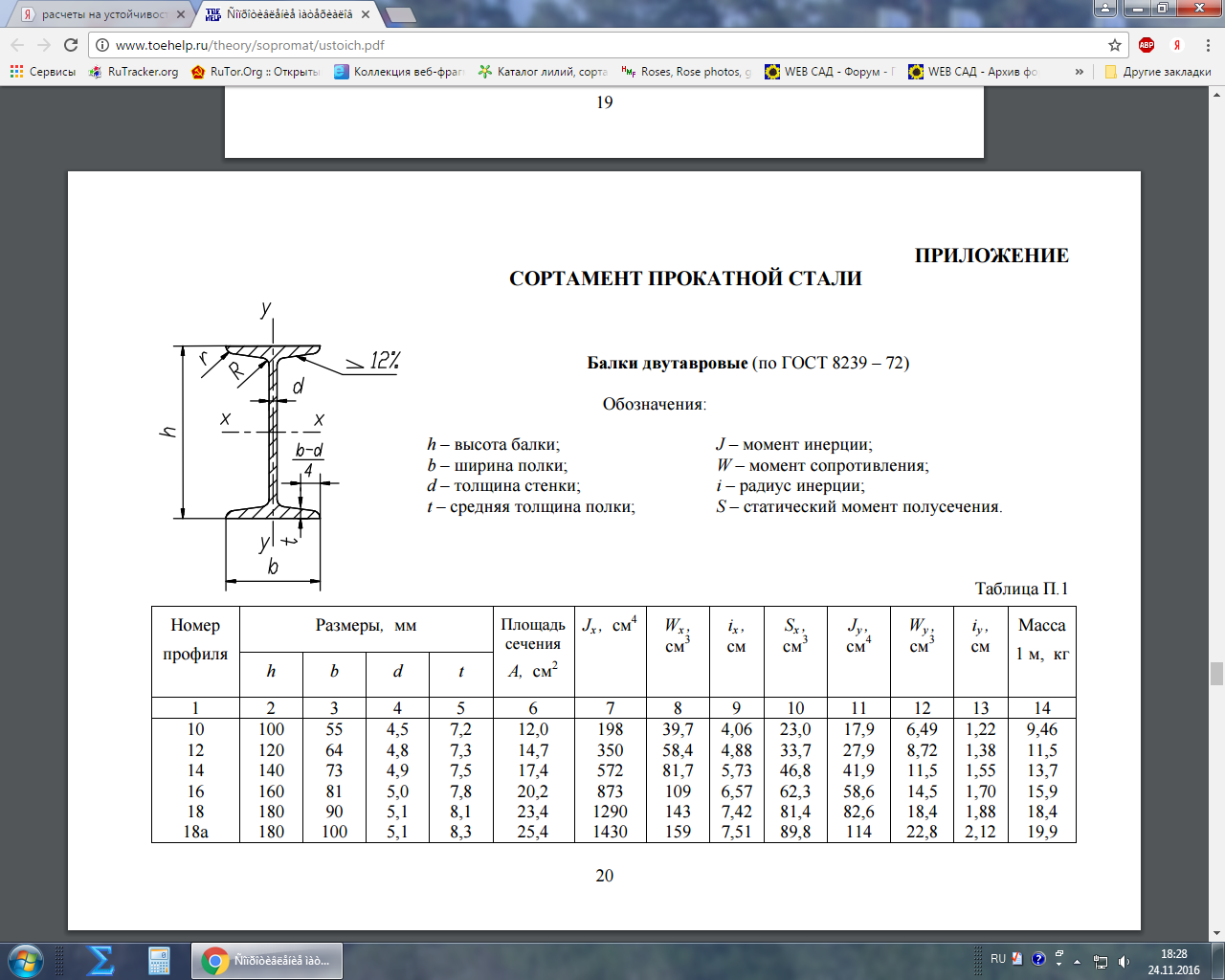 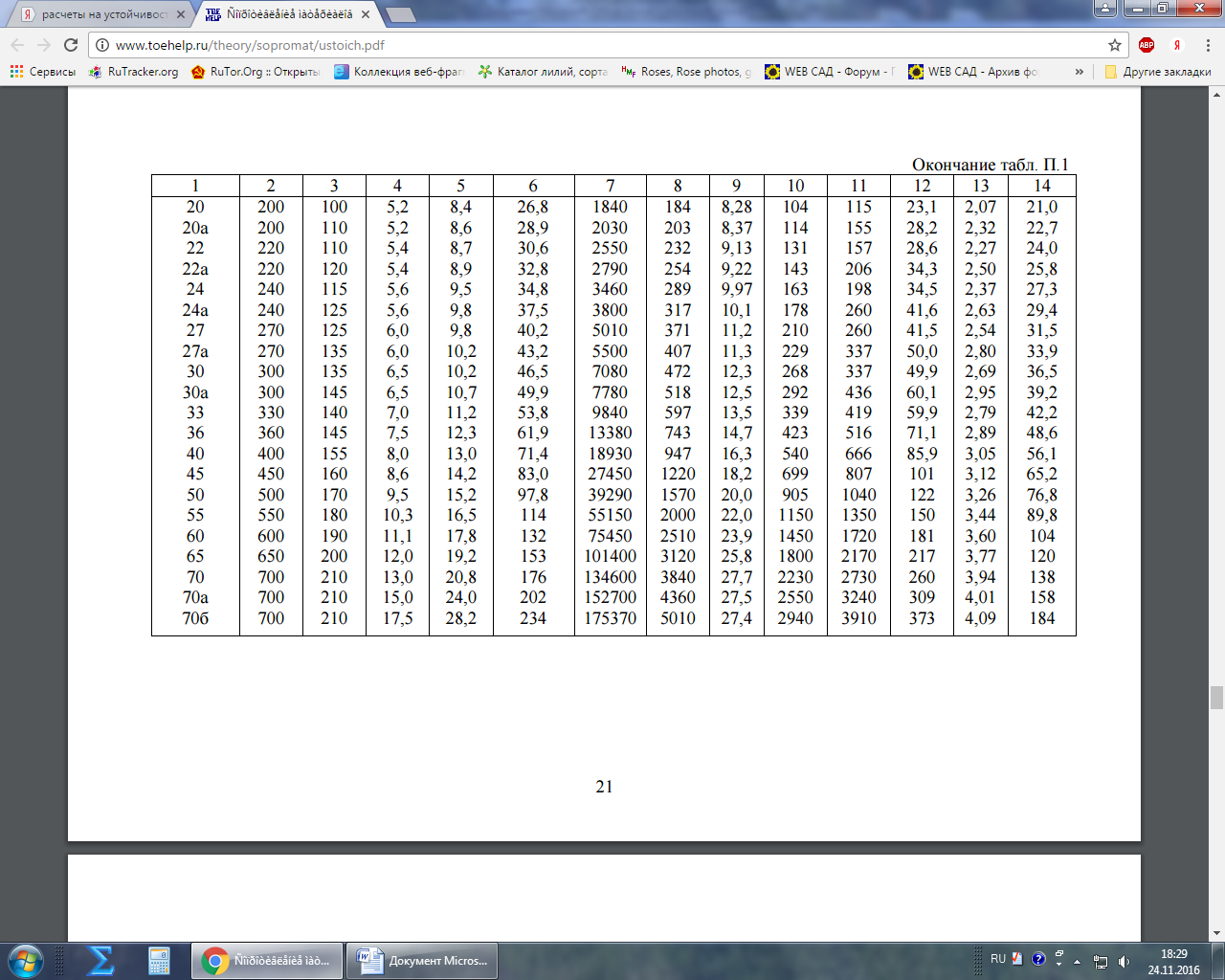 -6-Номер профиля (2)Швеллер 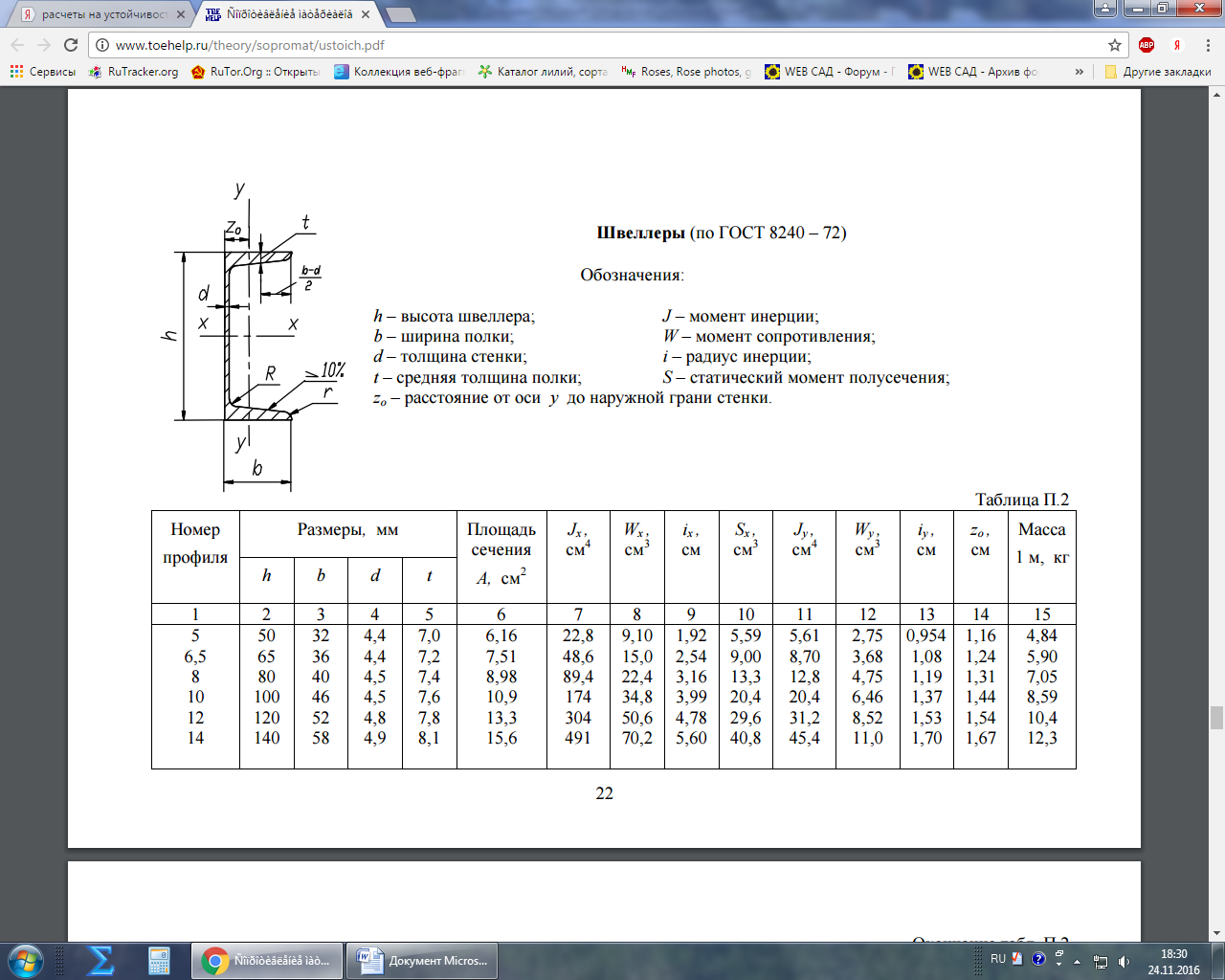 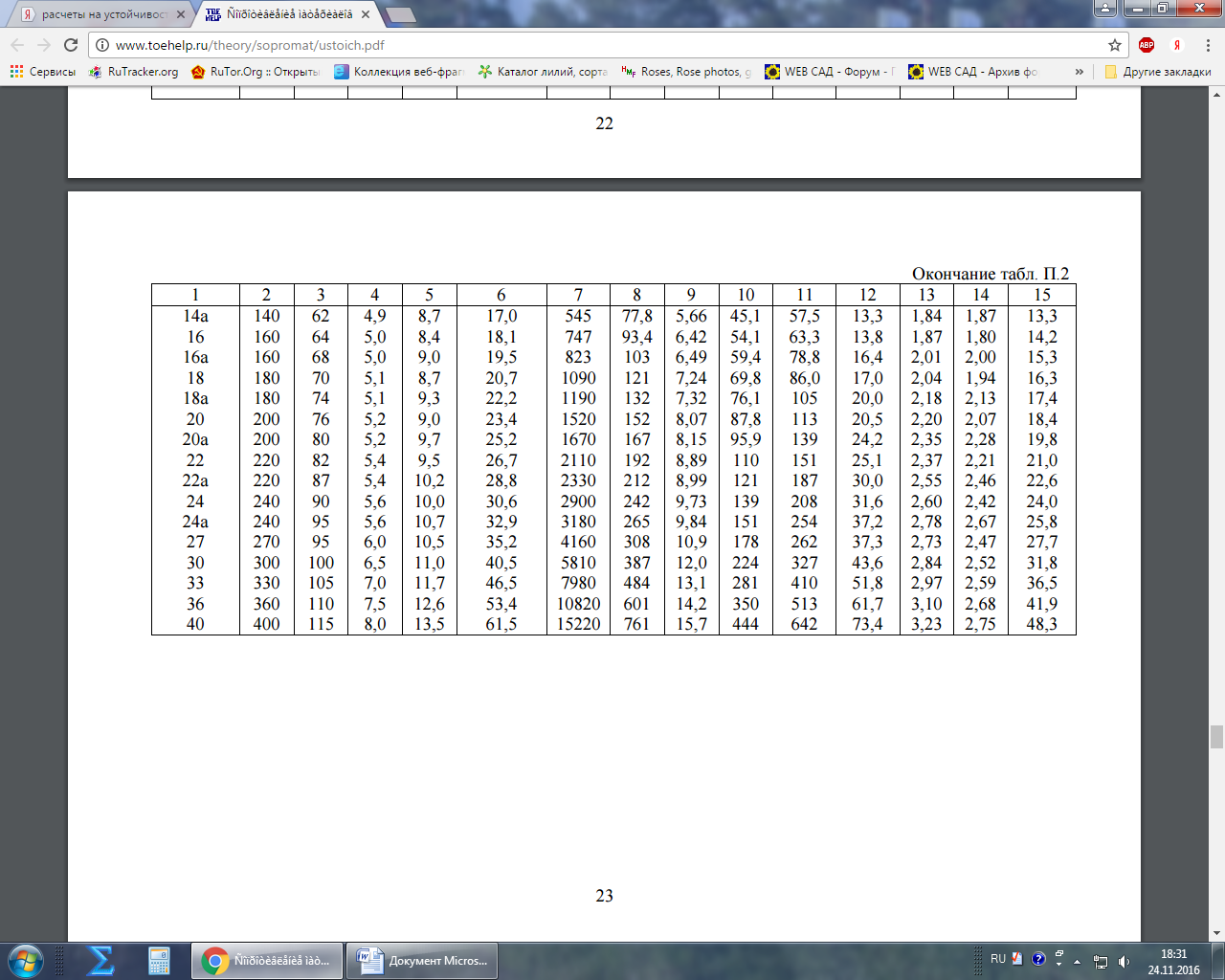 -7-Номер профиля (3)Угольник равнобокий   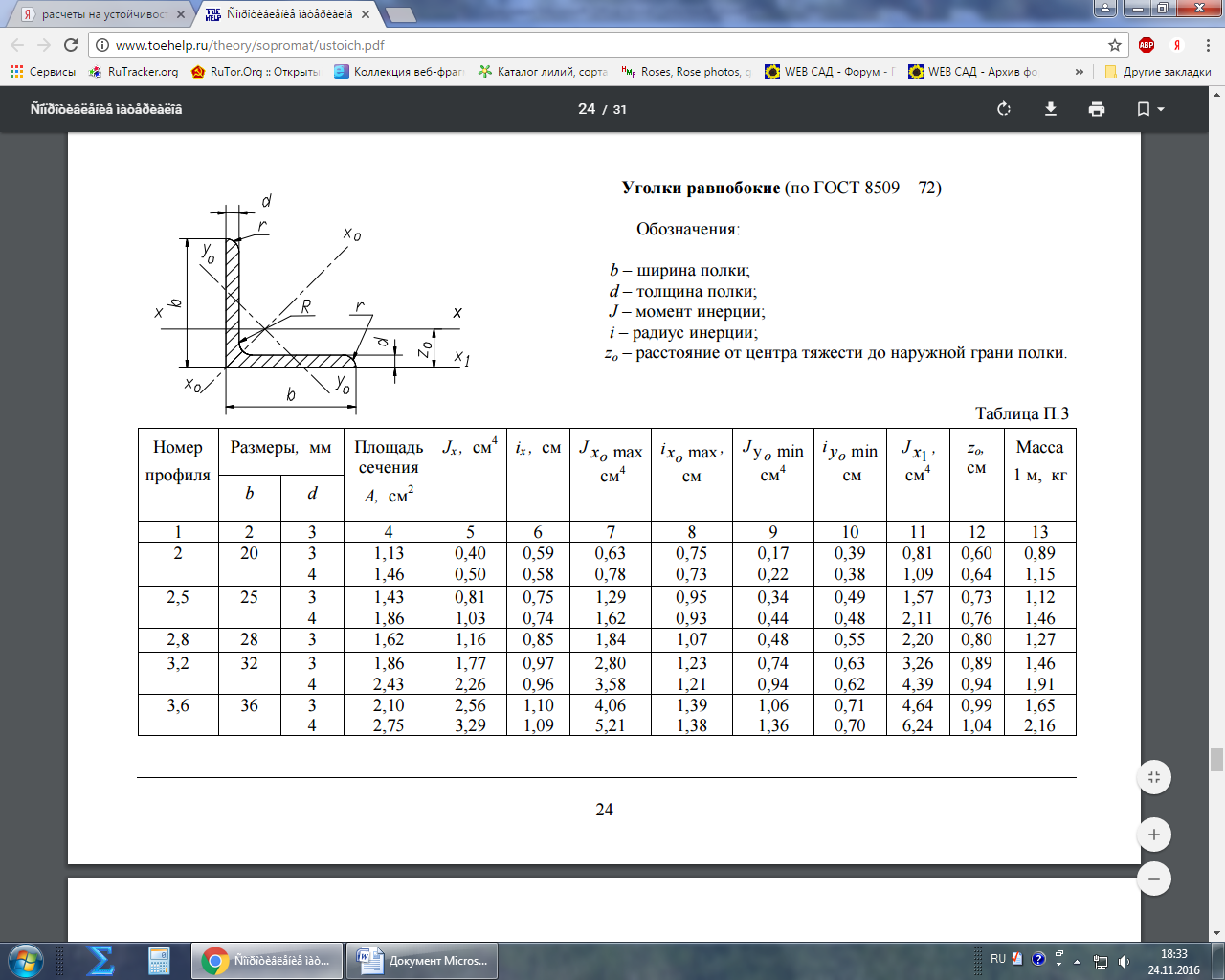 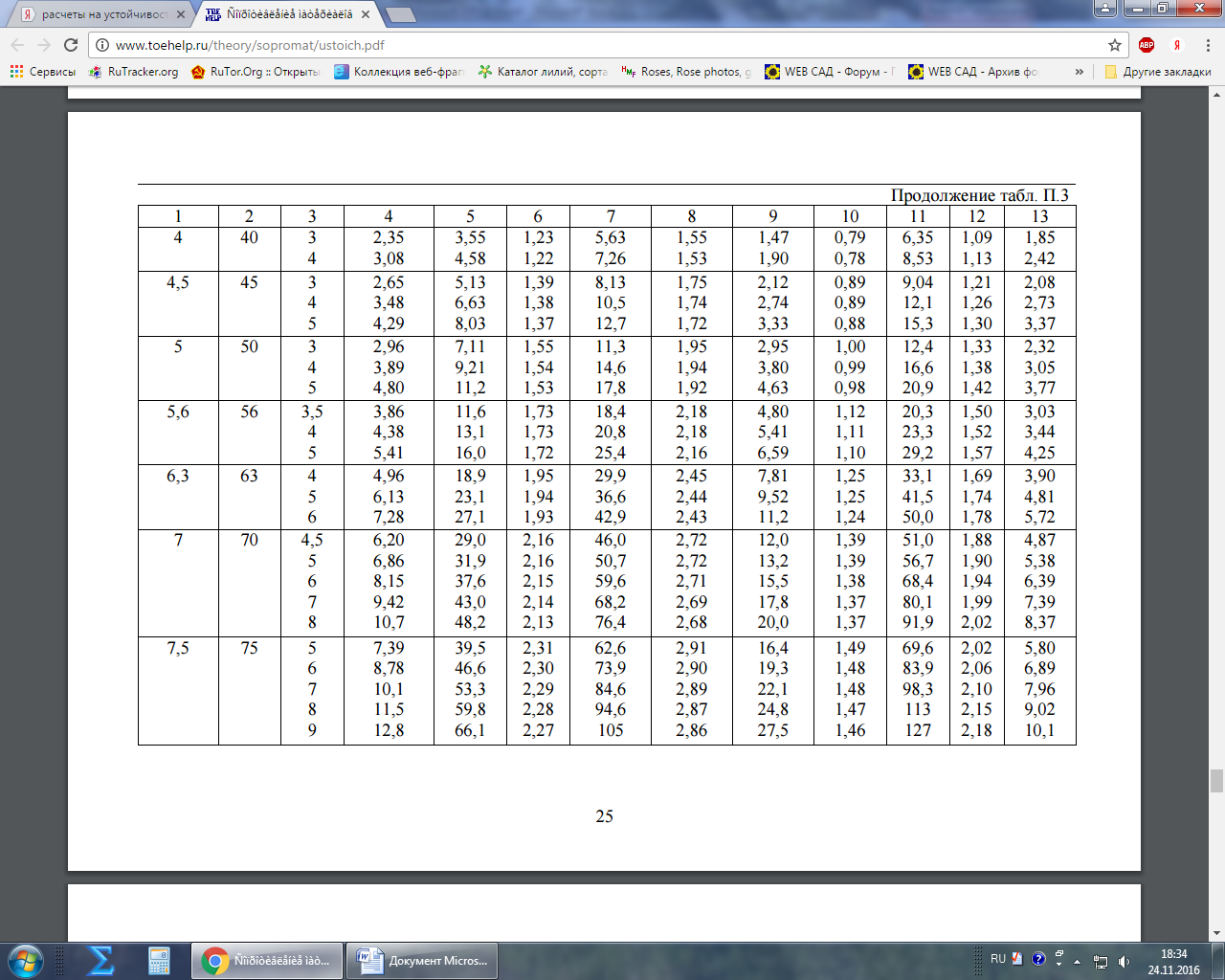 -8-                                                                                                                                  Продолжение  таблицы П3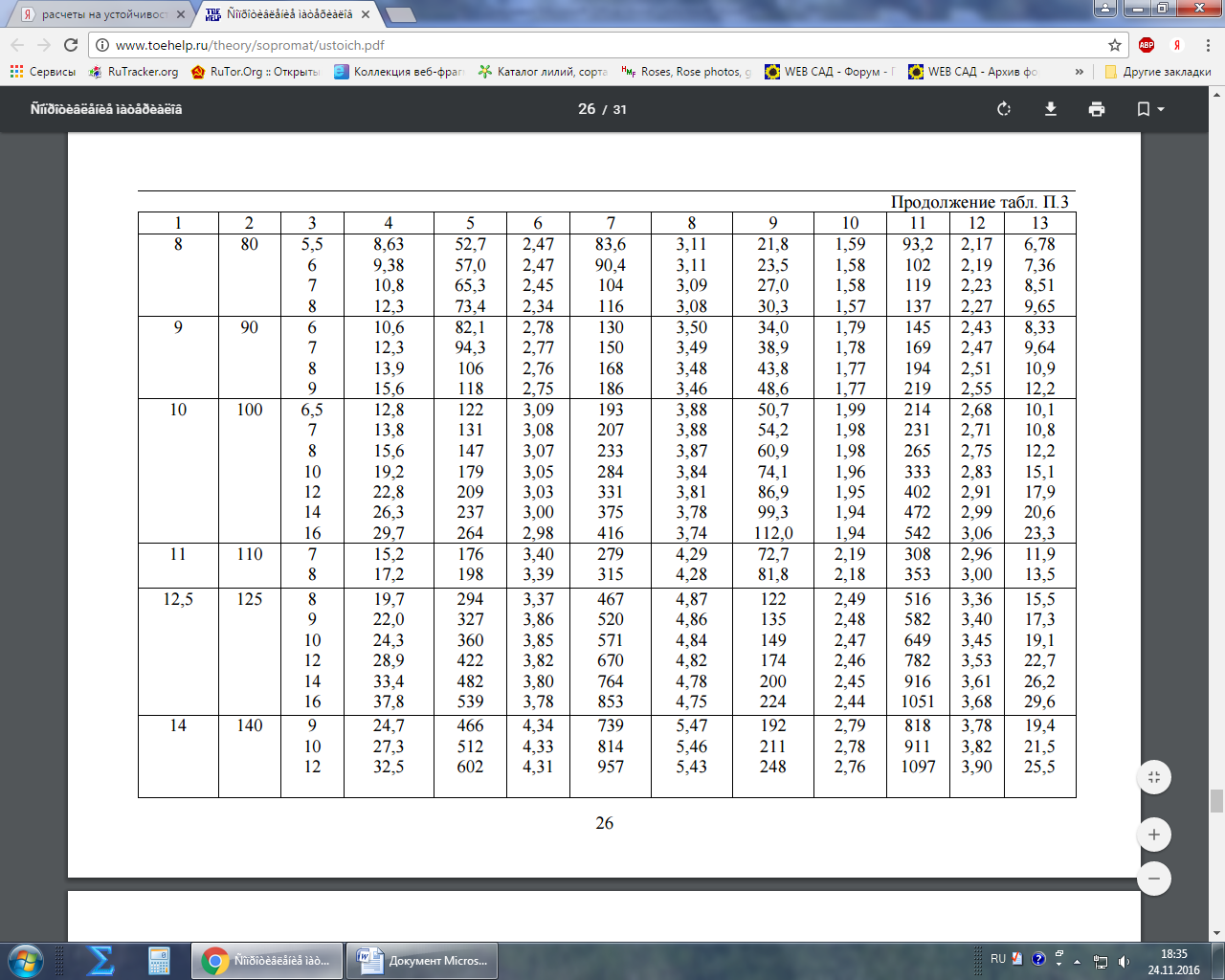 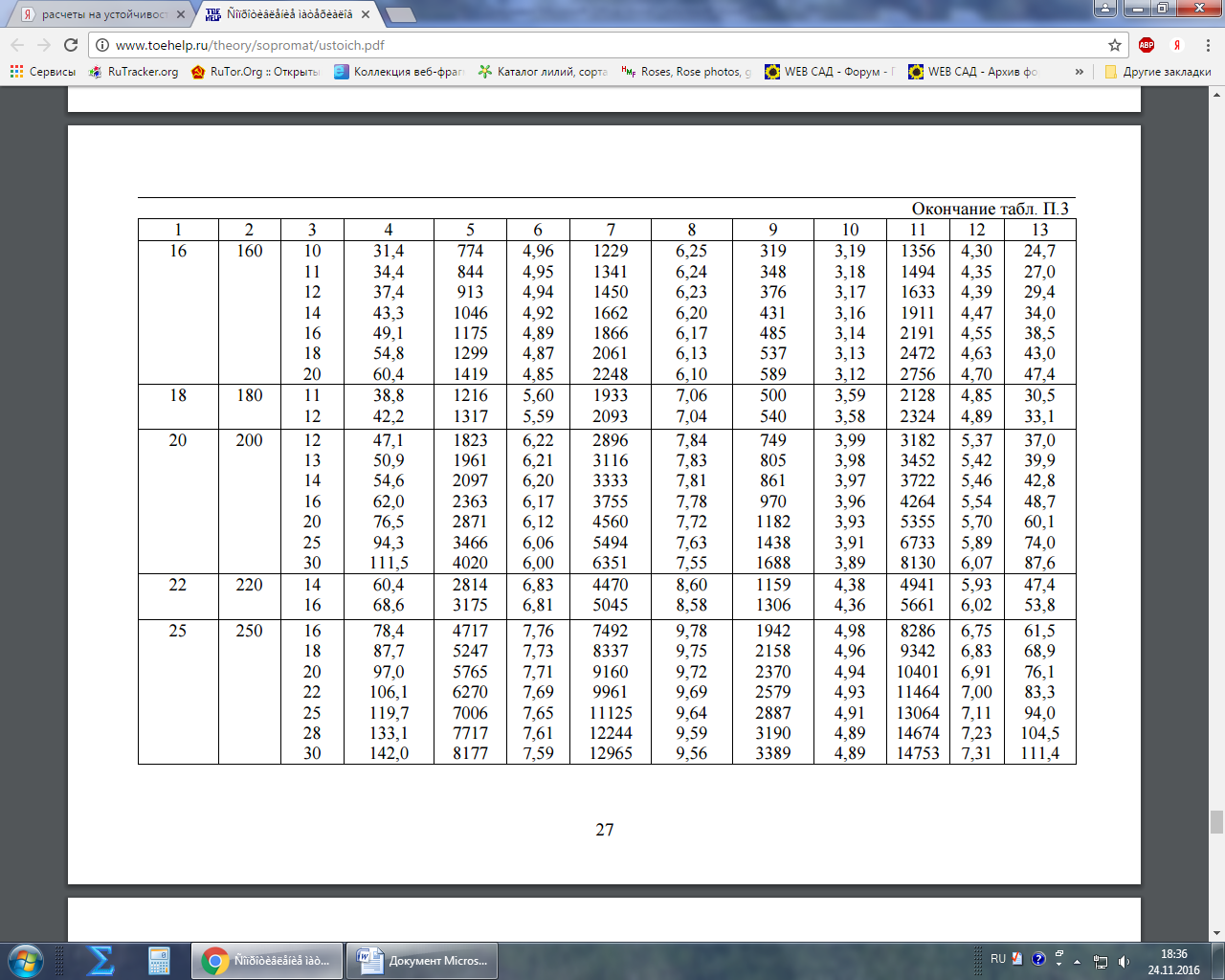 -9-Номер профиля (4)Угольник неравнобокий 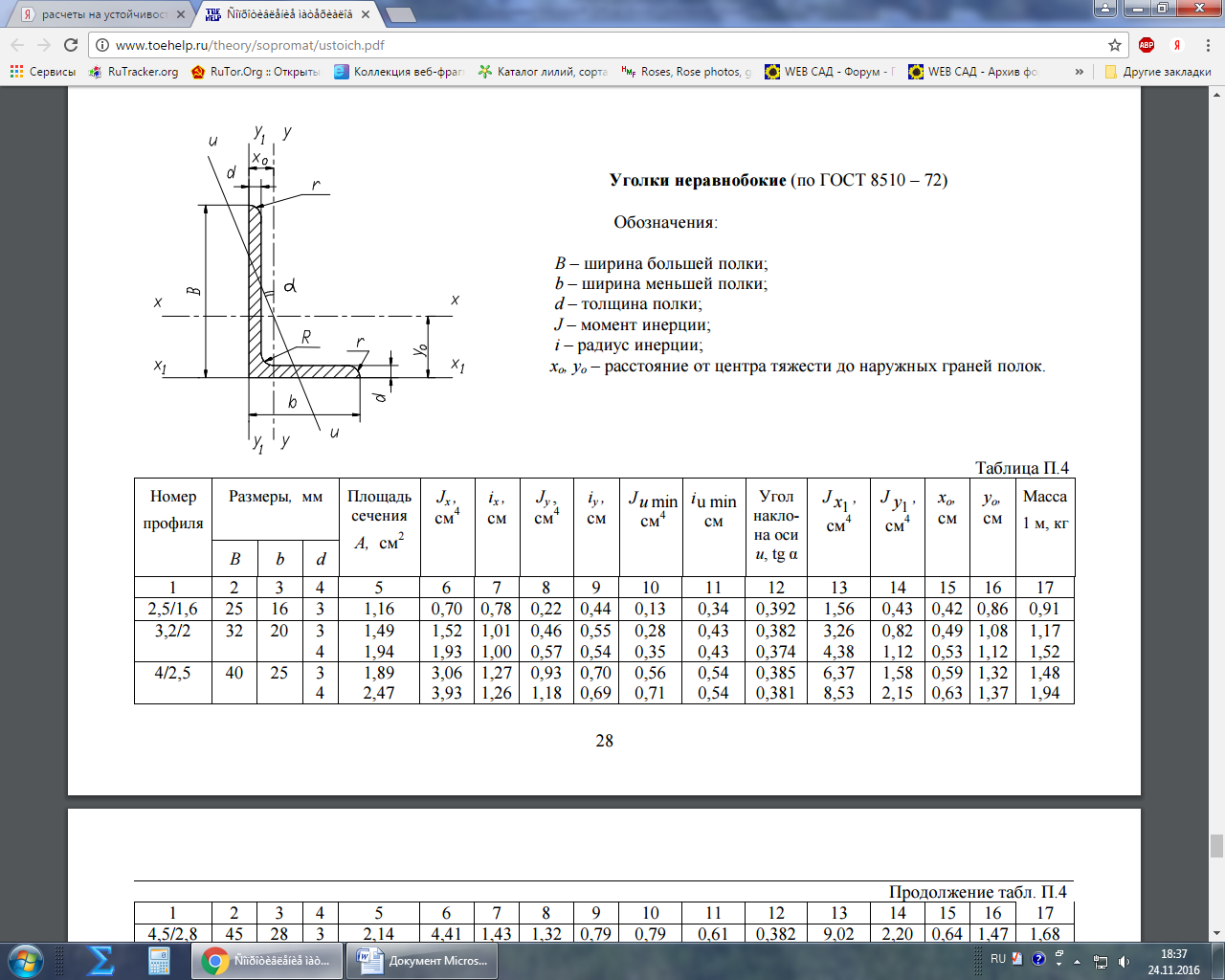 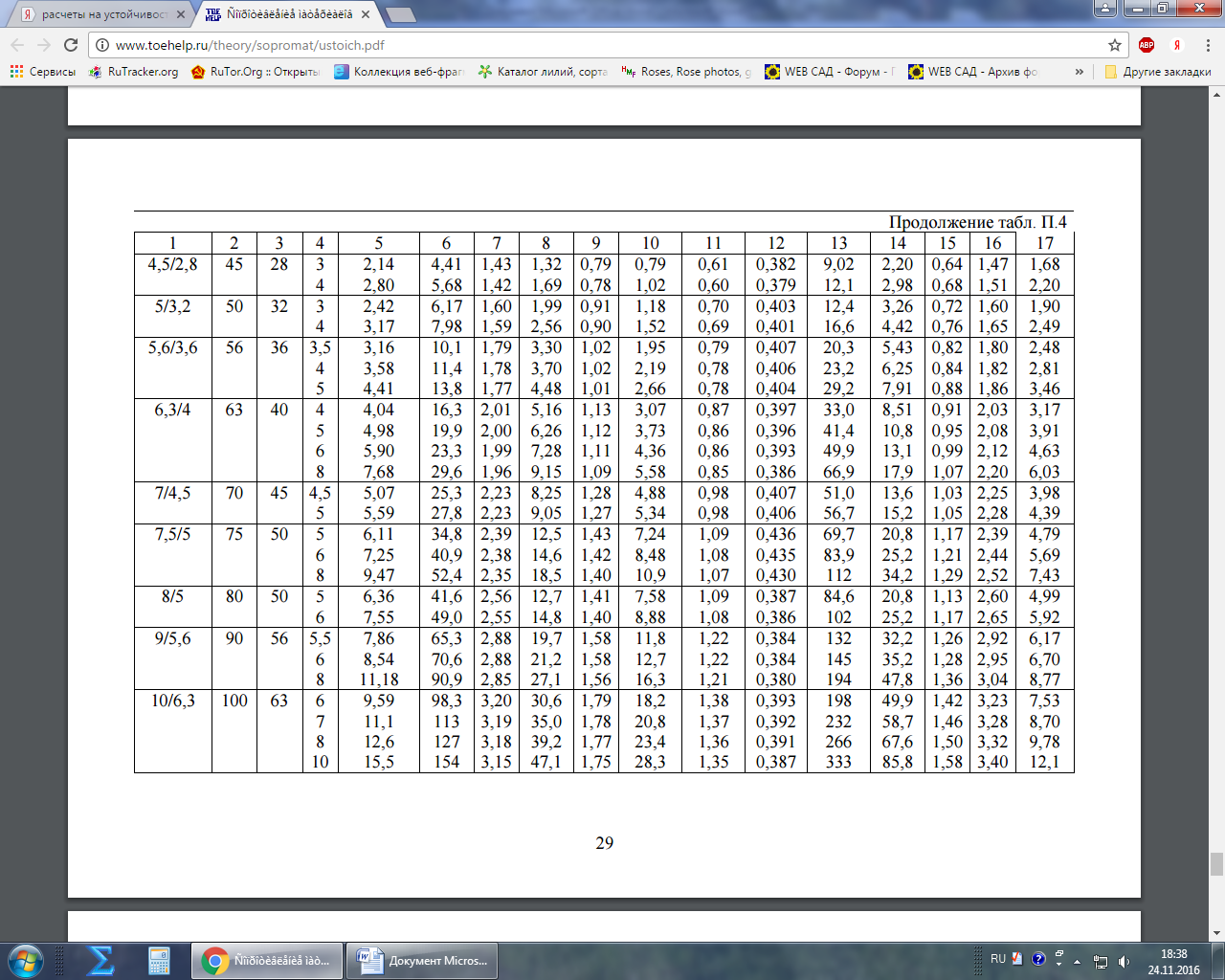 -10-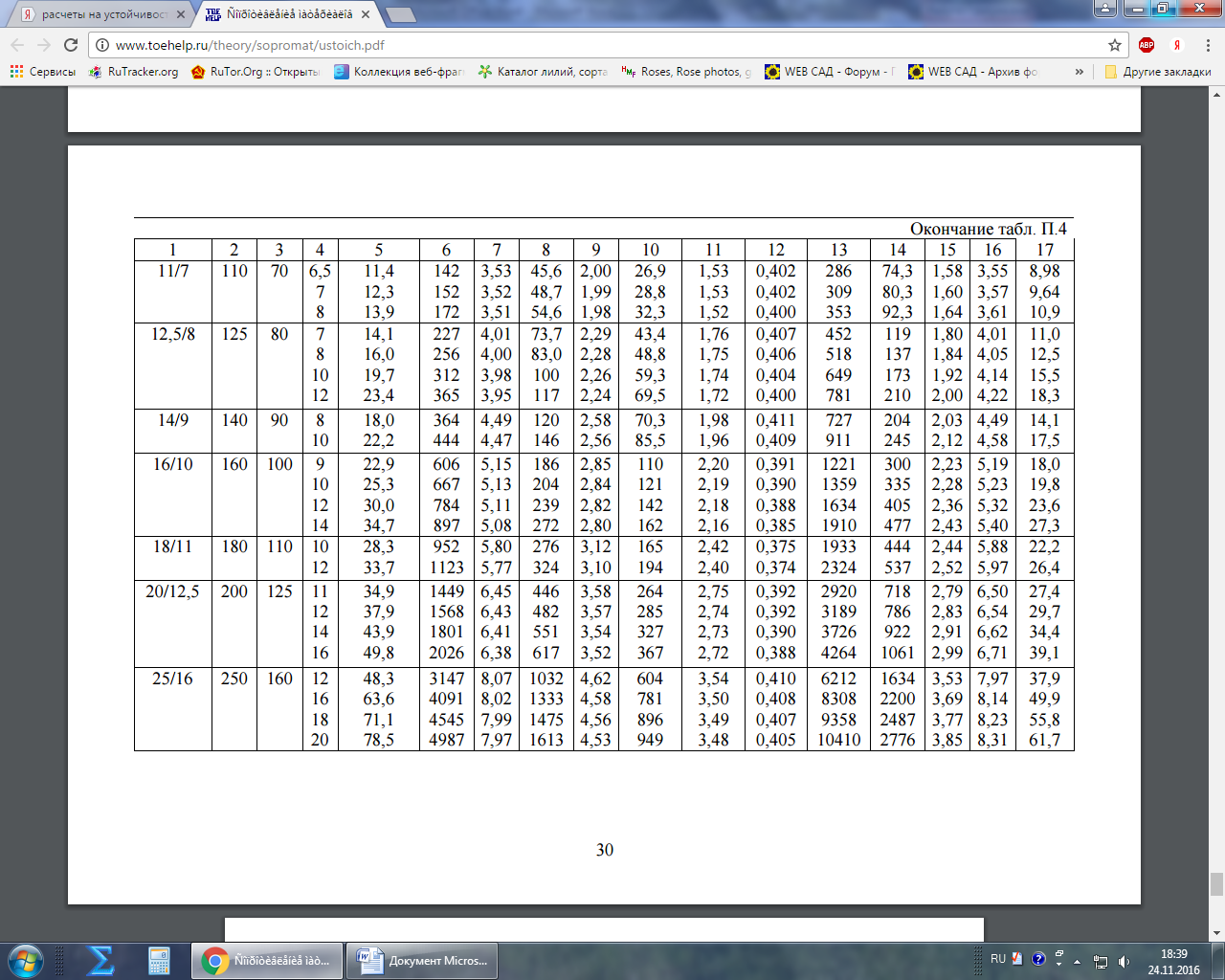 -11-Вариантзадания123456789101112131415№ схемы закрепления111222333444555№ профиля сечения123143123124123Длина  ,м1,51,41,31,21,10,90,81,51,41,31,21,10,90,81,5Нагрузка ,Н200801201809011016070100190609017050105Продолжение таблицы вариантовПродолжение таблицы вариантовПродолжение таблицы вариантовПродолжение таблицы вариантовПродолжение таблицы вариантовПродолжение таблицы вариантовПродолжение таблицы вариантовПродолжение таблицы вариантовПродолжение таблицы вариантовПродолжение таблицы вариантовПродолжение таблицы вариантовПродолжение таблицы вариантовПродолжение таблицы вариантовПродолжение таблицы вариантовПродолжение таблицы вариантовПродолжение таблицы вариантовВариантзадания161718192021222324252627282930Схема закрепления666123456543216№ профиля сечения123143123123123Длина   ,м1,41,31,21,10,90,81,51,41,31,21,10,90,81,51,4Нагрузка     P ,Н200801201809011016070100190609017050105№  схемы закрепления(1)(2)(3)(4)(5)(6)210,70,521Поперечное сечение(№  профиля)(1)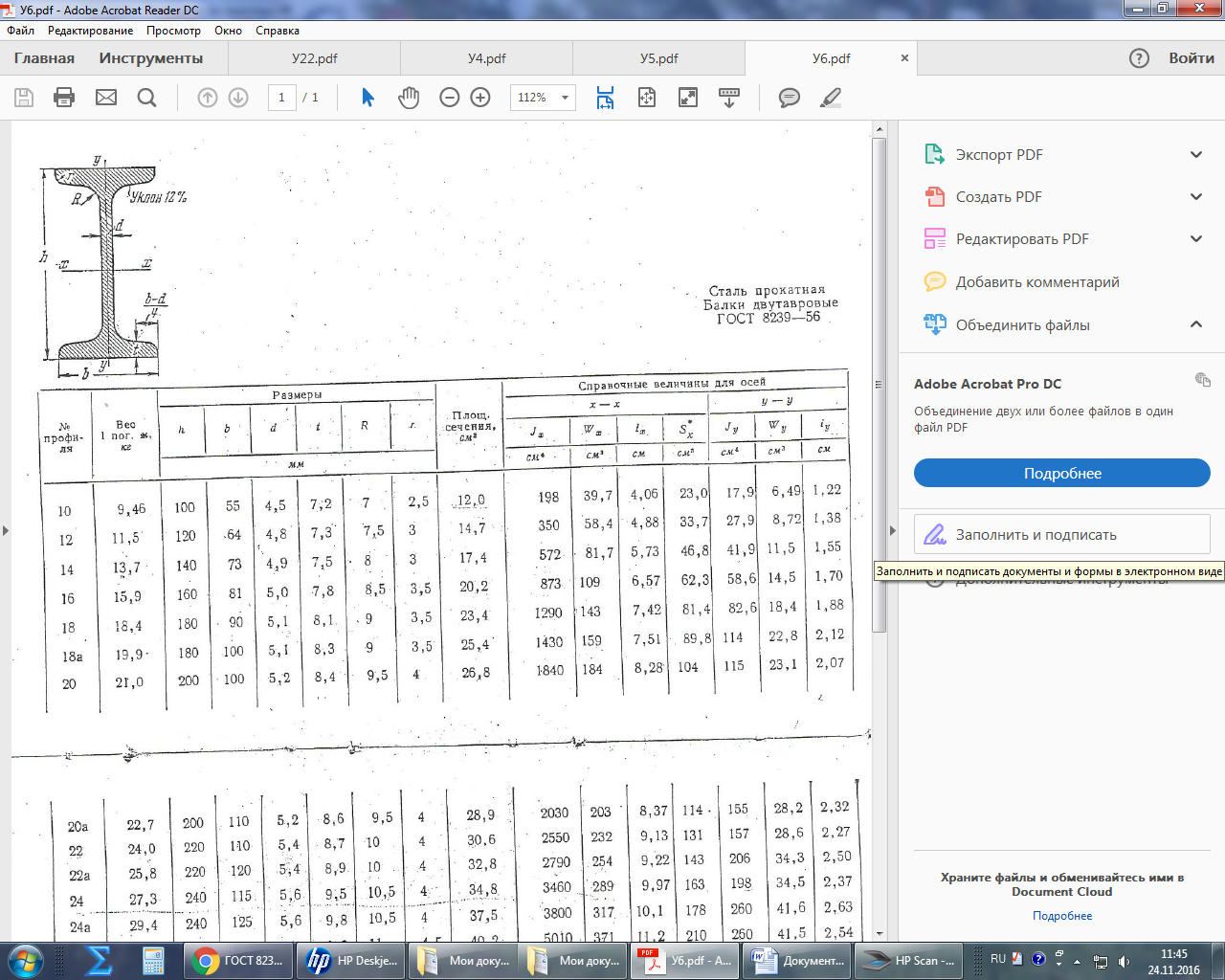 (1)(2)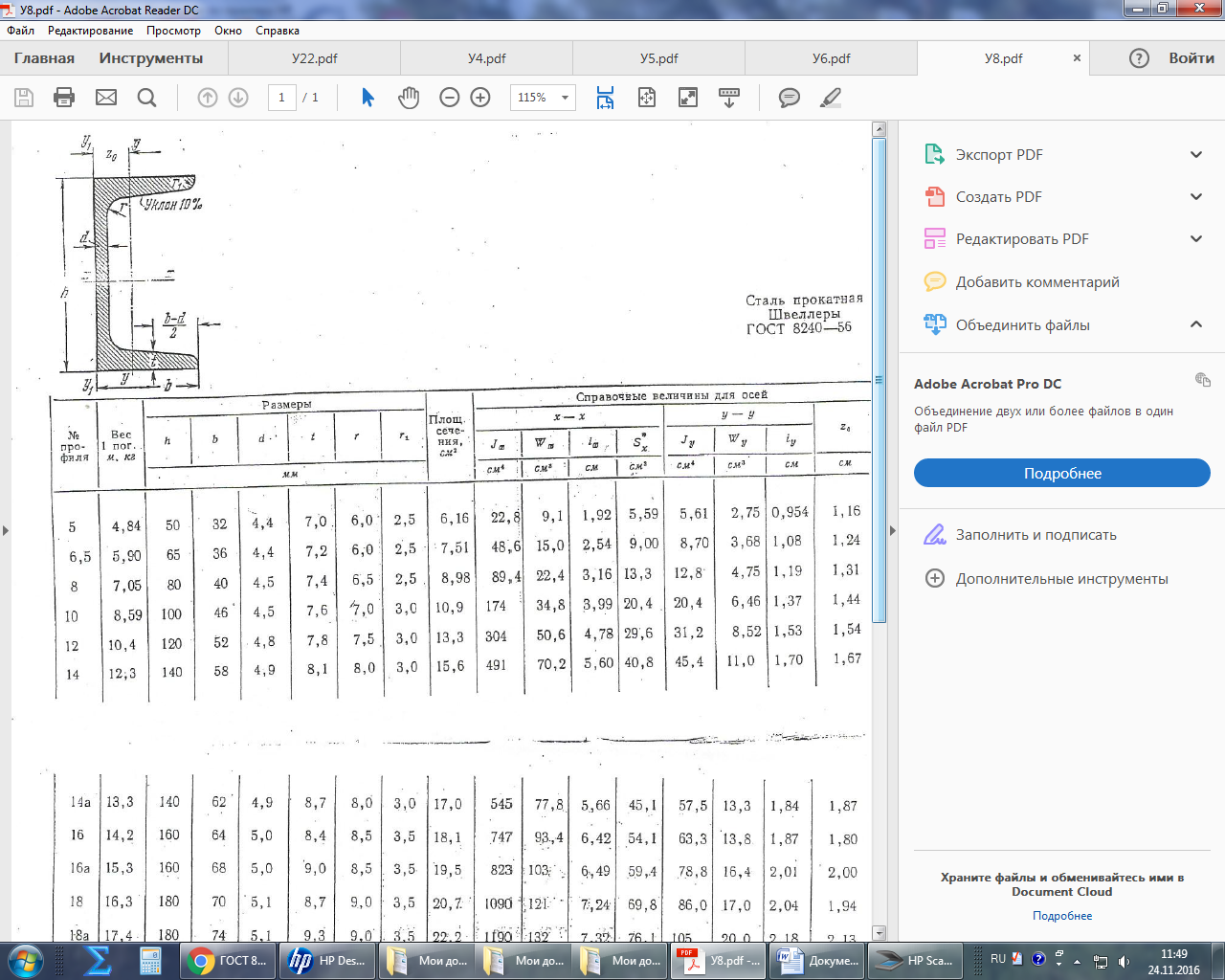 (2)(3)(4)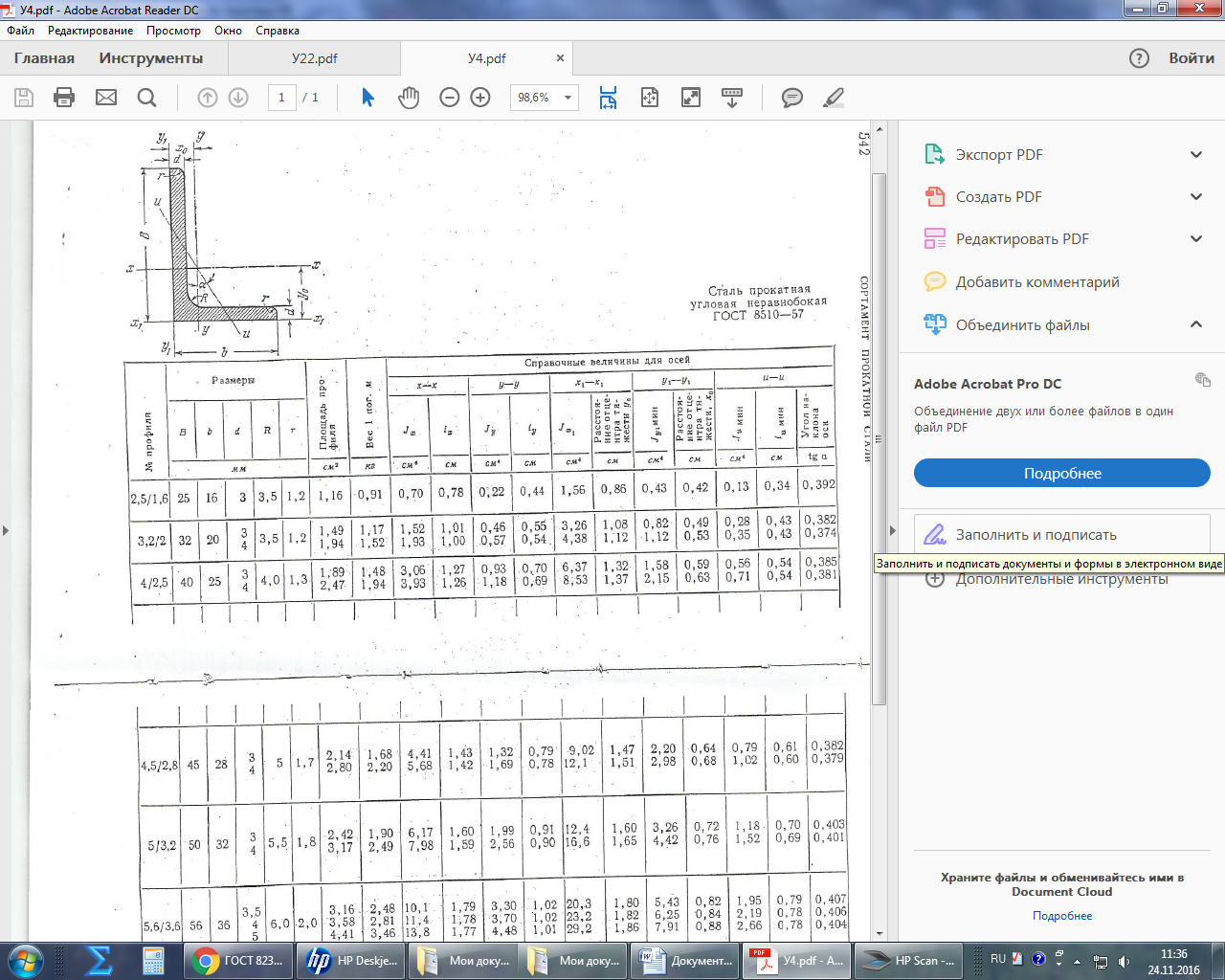         Допускаемое напряжение сжатия материала - ;